9 juin 2024 rendez-vous des collectionneurs à CORDES SUR CIEL+Vide grenier par le hand-ball					Cordes sur Ciel le 02 Janvier 2024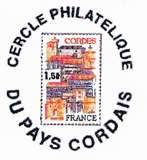 Madame, Monsieur, chers exposants.Nous avons le plaisir de vous informer que notre association organisera sa16ème Bourse toutes collections le 9juin 2024 cette année le club de Hand-ball organisera le même jour un vide grenier comme l’an dernier.Les dates sont inchangées second dimanche de juin, le lieu est identique salle polyvalente de CORDES su Ciel, les conditions ne sont pas modifiées, restauration rapide sur place.Je vous prie de trouver dans ce courrier :Le règlement de la bourseLe bulletin de réservation.Ne pas hésiter à me joindre sur mon portable : 06 78 91 06 51 ou sur mon mail : francois.llonch@laposte.netNous vous présentons tous nos vœux pour la nouvelle année, et restons à votre écoute.  Bien cordialement François LLONCH Pdt9 Juin  2024 rendez-vous des collectionneurs à CORDES SUR CIELDepuis 16 ANSBULLETIN D’INSCRIPTIONBOURSE TOUTES COLLECTIONSCORDES SUR CIEL LE 9 JUIN 2024 salle polyvalenteM.et ou Mme : …………………………………………………………………………………………………Prénom : …………………………………………………………………………………………………Adresse :…………………………………………………………………………………………Téléphone :…………………………………………….Mail :…………………………………………………….@.....................................Thème de stand de vente : ………………………………………………………………….EXPOSANT VENDEUR :Tarif 10 la table de 1.85 mNombre de tables de 1.85 m : . .…………………. Tables x 10 € = …………………..Inscription validée à réception du règlement  du chèque de caution, et de la signature du règlement. (Débit après la bourse).Demandes particulières : Contre un mur, électricité etc…..A TOUS LES EXPOSANTS merci de préciser le nombre de personnes sur le standInscription à adresser à François LLONCH 9, rue du Fourmiguier 81170 CORDES SUR CIELCERCLE   PHILATELIQUE  DU PYAS CORDAISSociété fédérée  XIII  1090           Siège : 9 rue du Fourmiguier  81170  CORDES sur CIELREGLEMENT  DE  LA 16 EME  BOURSE  TOUTES  COLLECTIONS(PHILATELIE, CARTOPHILIE ET VIEUX PAPIERS)  LE  9 juin 2024 à Cordes sur Ciel (Tarn)ARTICLE   1 : La  bourse est organisée par le Cercle Philatélique du pays Cordais en accord avec la municipalité de Cordes sur Ciel. Elle se tiendra dans la salle polyvalente du Stade.ARTICLE   2 : Cette manifestation est destinée à promouvoir l'esprit de collection et à faciliter les transactions dans les domaines indiqués à l'article 3.ARTICLE   3 : Pourront faire l'objet de ventes ou d'échanges les collections ou éléments de collection indiqués ci-après : Cartes postales anciennes et modernes, timbres-poste, marques postales et plis divers, télécartes, pin's, livres et journaux anciens, affiches, calendriers, papiers et documents anciens, monnaies, actions et titres, disques  et tous objets se rapportant à la collection.ARTICLE  4 : L'installation des exposants se fera le dimanche matin 9 juin à partir de 7 heures. L'heure d'ouverture au public est fixée à 9 heures et la  fermeture de la bourse à 17 heures sans interruption. Les exposants s'engagent à tenir leur stand ouvert de 9h à 17h.ARTICLE  5 : Par leur adhésion, les exposants déclarent renoncer à tout recours contre les organisateurs en cas de vol, perte, détérioration, etc... Les objets et documents exposés demeurent sous l'entière responsabilité de leurs propriétaires, à leurs risques et périls, y compris par cas forfait ou de force majeure comme feu, accident, attentat, séisme et inondations.ARTICLE 6 : Les particuliers non-inscrits au registre du commerce et des sociétés sont autorisés à participer aux ventes au déballage en vue de vendre exclusivement des objets personnels et usagés deux fois par an au plus, à condition qu’ils aient leur domicile ou leur résidence secondaire dans la commune, l’intercommunalité ou le département (article 310-2 du code du commerce)ARTICLE   7 : Sont réputés exposants les négociants et collectionneurs dont le bulletin d'inscription est régulièrement parvenu aux organisateurs accompagné du règlement du droit d'occupation correspondant.ARTICLE   8 : Les organisateurs se réservent le droit de refuser toute candidature ou d'annuler toute inscription, ou d'exclure tout exposant qui, à leur avis, troublerait le bon ordre ou la moralité de la bourse, et ceci sans qu'il puisse être réclamé d'indemnité de toutes sortes.ARTICLE  9 : Aucun souvenir présenté pendant la bourse ne peut être proposé aux visiteurs ou mis en vente sans l'accord écrit préalable des organisateurs.ARTICLE  10 : Il est interdit de modifier la disposition des tables ou d'en ajouter sans l'autorisation des organisateurs.  ARTICLE  11 : Les organisateurs déclinent toute responsabilité en cas de litige d'un exposant avec les contributions publiques, douanes et polices diverses; il en est de même en cas de mensonge, tricherie ou falsification des dits exposants. ARTICLE 12 : Il est formellement interdit de fumer dans l’enceinte de la manifestation.LE  RENVOI  DU BULLETIN  D'INSCRIPTION  ENTRAINE  L'ACCEPTATION  DU  REGLEMENTBon pour accord :Signature